Программаконференции14ноября 2023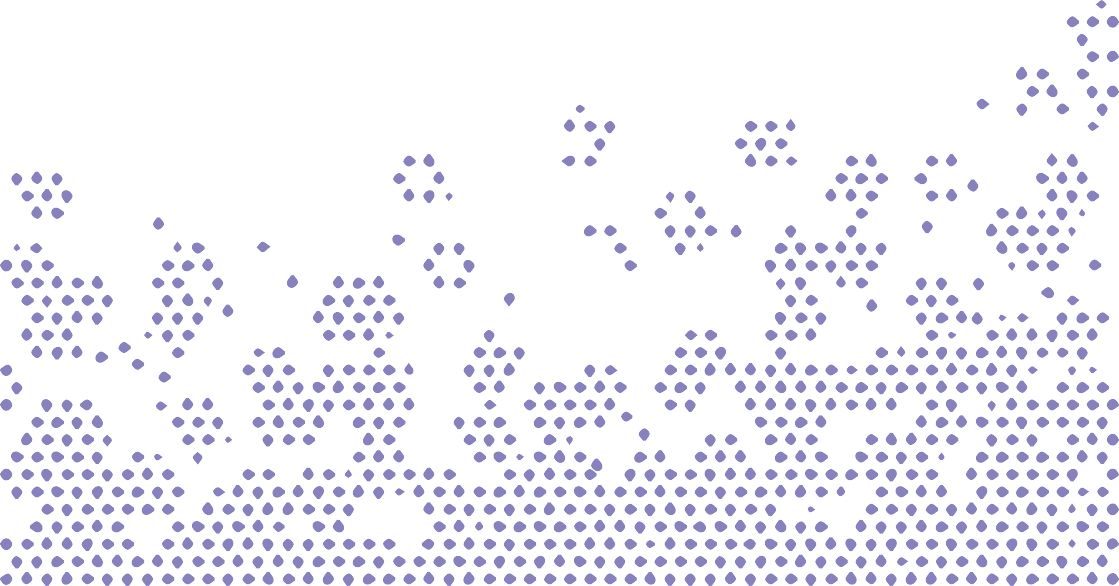 Оценка эффективности деятельности библиотекIXВсероссийскаянаучно-практическаяконференция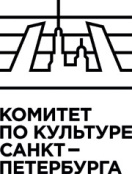 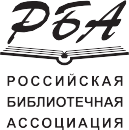 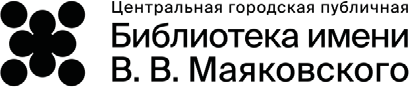 МестопроведенияЦентральная городская публичная библиотека имени В. В. Маяковскогонаб.р.Фонтанки,44,1-йэтаж,МедиахоллВедущиеконференцииАхтиЕленаГеннадьевназаместительдиректорапоразвитию ЦГПБ им. В. В. МаяковскогоЗайцеваЛюдмилаНиколаевназаместительдиректорадепартаментаэкономикиифинансов—начальникотделасводногопланированияиотчетностиРоссийскойгосударственнойбиблиотеки; председательСекциипобиблиотечномуменеджменту и маркетингу РБАСнеткова Анна Александровна (модератор) заведующаяпрограммно-проектнымсектором Управления научно-организационной работыисетевоговзаимодействияЦГПБим.В.В.МаяковскогоОрганизационныйкомитетАхтиЕленаГеннадьевназаместительдиректорапоразвитию ЦГПБ им. В. В. МаяковскогоМалаховаЖаннаНиколаевнаначальникУправлениянаучно-организационнойработыисетевоговзаимодействияЦГПБим.В.В.МаяковскогоЗайцеваЛюдмилаНиколаевназаместительдиректорадепартаментаэкономикиифинансов—начальникотделасводногопланированияиотчетностиРоссийскойгосударственнойбиблиотеки; председательСекциипобиблиотечномуменеджменту и маркетингу РБАЧудашкинаНатальяВладимировнаглавный библиотекарь центра методической работыУправления научно-организационной работыисетевоговзаимодействияЦГПБим.В.В.Маяковского214ноября(вторник)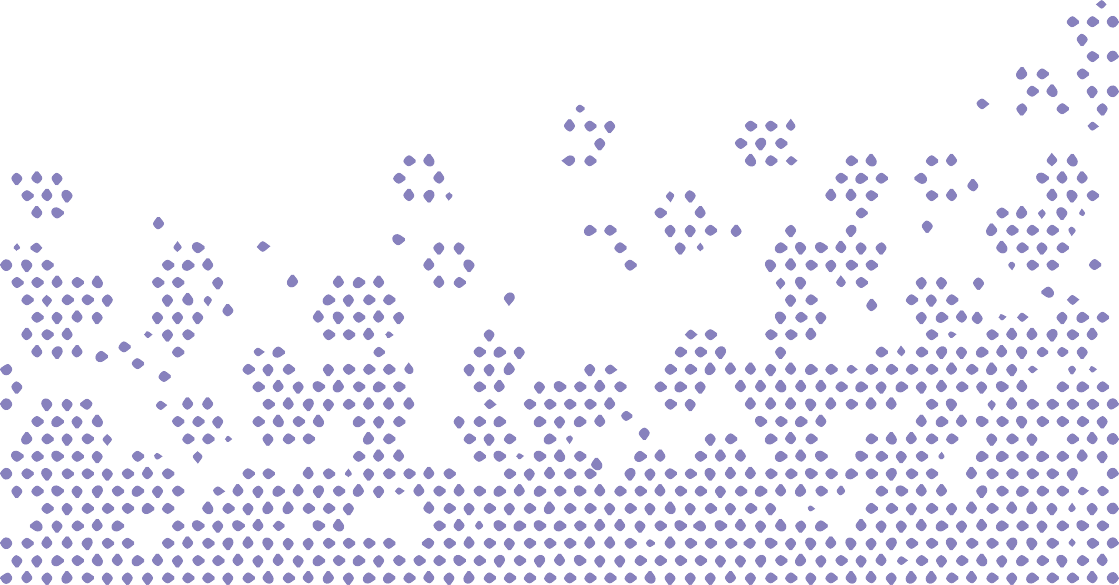 Регистрацияучастниковконференции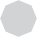 Открытиеконференции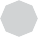 Утреннеезаседание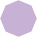 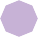 Кофе-брейкДневноезаседаниеОбедВечернеезаседаниеПодведениеитогов.ОткрытыймикрофонЭкскурсияпобиблиотеке314ноября(вторник)РегистрацияучастниковконференцииОткрытие конференции. Приветственные слова10:00–10:10ЗояВасильевнаЧаловадиректорЦГПБим.В.В.Маяковского,президентПетербургскогобиблиотечногообщества10:10–10:15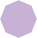 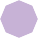 КомитетпокультуреСанкт-Петербурга10:15–10:20Российскаябиблиотечнаяассоциация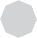 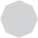 10:20–10:40ИгорьВладимировичГорюнов(онлайн)заместительдиректораДепартаментаэффективностибизнес-процессов и международного сотрудничестваАНО«Российскаясистемакачества»(Роскачество), Москва«Управление качеством продукции и услуг, совершенствованиебизнес-процессов» Как принципы менеджмента качества,положенныевосновумеждународныхстандартовISO 9000, применяются в сфере услуг; ориентациянапотребителя—какодинизнаиболееважных инструментовповышенияэффективностиработы организации; СМК для библиотек — формальностьили инструмент развития?10:40–11:00ТамараСергеевнаАнановадиректор по реализации национальных и ведомственных проектовРоссийскойгосударственнойбиблиотеки,Москва«Библиотека нового поколения: результаты проекта,которыйизменилкультурнуюреальностьвРоссии» Национальныйпроект«Культура»вчасти создания модельных муниципальных библиотек послужил импульсом для развития современной библиотечнойсетиРоссии.Вдокладеосвещены факторы,способствовавшиеегоуспеху,атакже4результаты, достигнутые по итогам пятилетней реализации проекта. Также затрагивается тема креативных индустрий в библиотеках, а именно эффективность точек концентрации талантов«Гений места», в которых жители регионов России получают новые знания и навыки.11:00–11:20ЖаннаНиколаевнаМалахованачальникУправлениянаучно-организационнойработыи сетевого взаимодействия ЦГПБ имени В. В. Маяковского,Санкт-Петербург«ЦГПБ им. В. В. Маяковского: от совершенствованияуслуг к новому этапу модернизации»Опыт работы Центральной городской публичной библиотеки им. В. В. Маяковского посовершенствованиюобслуживанияпользователейв рамках Единой системы библиотечного обслуживанияСанкт-Петербурга.11:20–11:40ЮлияВалерьевнаСосипатровазаместитель директора по основной деятельности Мурманскойгосударственнойобластнойуниверсальнойнаучнойбиблиотеки«Региональнаясертификациямодельных библиотек: опыт Мурманской области» ОпытМурманскойобластипоразработкеметодологии модернизации муниципальных общедоступныхбиблиотек,требованийкресурсами организации библиотечного пространства, критериевоценкиуровнякачестваисоответствия деятельности библиотек потребностям пользователей,атакжеописанопыторганизации сертификациимодельныхбиблиотек.11:40–12:00Светлана Алексеевна Бражникова (онлайн) заместитель директора по научной работе Белгородскойгосударственной универсальной научной библиотеки«Критерии модернизации муниципальных библиотек.Региональнаяспецифика» ПрактикапримененияСтандартакачествамодернизацииобщедоступноймуниципальной библиотекивсубъектахРФ,Стандартимодельныемуниципальныебиблиотеки:о соотношенииэтих двухпонятий.	512:00–12:20Мария Александровна Игнатьева руководитель отдела научно-методической и научно-исследовательскойработыЦентральнойбиблиотекиим. Н. А. Некрасова, Москва«Стандартыобслуживаниявсовременной публичнойбиблиотеке»Разработка и внедрение стандартов коммуникациивНекрасовкекакоснова повышения качества обслуживания, системыаттестациисотрудниковотделабиблиотечно-информационногообслуживанияибесплатногообразовательногоонлайн-курса«Стандартыобслуживаниявсовременной публичнойбиблиотеке».Кофе-брейк13:00–13:20АлександрОлеговичСимаковзаместитель генерального директора Института технического регулирования, стандартизации и сертификации ITRC,экспертПремииПравительстваРФвобластикачества,Москва«Модель Премии Правительства Российской Федерации в области качества как необходимыйинструмент делового совершенстваи повышения эффективности» ПредставлениесистемыэффективногоуправленияорганизациейнапримереМодели ПремииПравительстваРоссийскойФедерации вобластикачества,котораясодержитбазовые принципы, концепцию оценки деятельностииделовогосовершенстваорганизации.13:20–13:35ДарьяАлександровнаБелякова(онлайн)руководительЦентрабиблиотековеденияипрофессиональноговзаимодействия Всероссийской государственной библиотеки иностраннойлитературыимениМ.И.Рудомино,МоскваКонкурс международных библиотечных проектов «Премия Рудомино» как инструментпрофессиональногоразвитияКритерииоценкиэффективностипроектной6имеждународнойдеятельностибиблиотеки,атакжеразвитияперсонала.Представлена роль ежегодных конкурсов для мотивациипрофессиональногоростасотрудниковбиблиотек.13:35–13:55Юлия Константиновна Тимофеева заместительдиректораСамарскоймуниципальной информационно-библиотечнойсистемыМирменяется,книгаостается: модернизациябиблиотечнойсредыПрактическийопытработывобластиповышения качествапредоставлениябиблиотечныхуслугна примере изменений дизайна помещений библиотекииконцепцииразвитиябиблиотеки;а также создания собственной структурыв системе повышения квалификации библиотечных специалистов: последовательнаяпередача работниками полученных знанийи применение в обслуживании читателей новыхтехнологий.13:55–14:10ВалерияАлександровнаЦвиркозаведующаябиблиотекой«Малоохтинская»,ЦБСКрасногвардейскогорайона,Санкт-ПетербургНовыйвзгляднабиблиотеку:командное управление в период реновацииРассматривается нестандартная модель управлениябиблиотекой,котораябыла реализована в 2022–2023 годах в рамках подготовки к реновации библиотеки«Малоохтинская».14:10–14:25МарияНиколаевнаФаст(онлайн)заведующая отделом обслуживания учебной литературойНаучной библиотеки Читинской государственной медицинскойакадемииИннаВалерьевнаГубанова(онлайн)заведующаяметодическимотделомНаучнойбиблиотекиЧитинской государственной медицинской академииКачествобиблиотечногообслуживанияв оценке студентовАнализстепениудовлетворенностибиблиотечно-информационным обслуживанием студентов7разныхкурсовифакультетовнаосновании результатов социологического исследованиясреди студентов Читинской государственноймедицинскойакадемии.СергейСергеевичМокровруководитель Управления статистики и аналитикиГИВЦ Минкультуры России, МоскваОксанаЕвгеньевнаНоянзинаканд. социол. наук, начальник информационно-аналитического отдела Управления статистики и аналитикиГИВЦМинкультурыРоссии,МоскваНаталияВитальевнаГущинаначальник отдела статистики учреждений культуры УправлениястатистикиианалитикиГИВЦМинкультурыРоссии,МоскваКачествобиблиотечнойстатистикии предоставляемых мониторинговых данных,как инструмент повышения эффективностидеятельности общедоступных публичных библиотекО динамике официальных статистических показателей деятельности общедоступных публичных библиотек Российской Федерации за период2020–2022годов.Рассмотреныактуальные организационные и методические вопросы предоставления первичных статистических данных — использование электронной подписи, анализ справочных данных о деятельности библиотек,ресурсыконсультационнойподдержки идругие.Отдельноевниманиеуделенокачеству предоставляемых официальных статистических данных, возможностям обеспечения достоверности и надежности информациив процессе формирования и анализа первичнойотчетности.Обед815:50–16:30ИринаСеменовнаПилкод-р пед. наук, профессор Санкт-Петербургского государственного института культурыЭффективностьдеятельности методическойслужбыбиблиотеки:выбор показателей, методы измерения Приглашениекучастиювприкладномнаучном исследовании, актуальность которого подтвердили258 из 310 (83%) респондентов, принявшихучастиеванкетированиипообозначеннойтеме. Презентациярезультатовпроведенногоопроса. Обоснованиеконцепциибудущегоисследованияпо разработке показателей и методики оценки эффективностиметодическойдеятельности.16:30–16:50ОльгаАнатольевнаТитовадиректорЦентрализованнойбиблиотечнойсистемы,г. Березовский Свердловской областиИнициативный, креативный, коммуникативный:чегомыждемотспециалистовбиблиотеки новогопоколенияО концепции развития Централизованной библиотечнойсистемы,вкоторойопределили необходимые компетенции персонала для построенияэффективнойработы,обизмененияхвкадровойполитике,штатномрасписании.16:50–17:10ИринаСергеевнаКоролева(онлайн)заместитель генерального директора по научной работе Псковской областной универсальной научной библиотеки им. В. Я. КурбатоваНеосознаннаякомпетенцияПсковскойОУНБ им. В. Я. Курбатова: организационные знания, системность и разделяемая миссияПредставленопыттрансформациикорпоративной культуры Псковской ОУНБ имени В. Я. Курбатова — формированиекультурысамообучающейся организации. Описаны инструменты управления знаниями:всфереповышенияпродуктивности9и эффективности сотрудников; поддержка пользователей/читателей и партнеров; повышение эффективности проектной деятельности, качества услуг и библиотечных продуктов.17:10–17:30АллаГеннадьевнаДарутиназаместительдиректорапобиблиотечнойдеятельностиЦентрализованнойбиблиотечнойсистемы,г.СургутСистема управления знаниями, или Можно лиуправлять знаниевым потенциалом персоналабиблиотеки?Означениисистемыуправлениязнаниями(СУЗ) для развития библиотеки, управлении знаниевымпотенциалом персонала библиотеки.Модель системы управления знаниями, процессыиинструментыСУЗнапримеремодели СУЗ Централизованной библиотечной системы городаСургута.17:30–17:45ВалентинаВалерьевнаБурлакова(онлайн)и.о.заведующегоотделоморганизацииметодическойинаучно-исследовательскойработыСахалинскойобластнойуниверсальной научной библиотеки, Южно-СахалинскДистанционныйформатшколыметодиста: оптимизация процесса повышения уровня профессиональныхкомпетенцийбиблиотекарейКонцепциябережливойобразцовойбиблиотеки.О непрерывном совершенствовании процессасозданиябиблиотечныхценностейдляпользователейисотрудниковпутем рационального сочетания во времениивпространствевсехосновныхи вспомогательных обслуживающих процессов,повышениякачествауслугиустраненияпотерь.Подведениеитогов.ОткрытыймикрофонЭкскурсияпобиблиотеке10Заочныедоклады*ЮлияФедоровнаАндреевабиблиографОтрадненскойгородскойбиблиотеки, ЛенинградскаяобластьУчастие в профессиональных конкурсах авторскихметодическихразработоккакфакторповышения качества просветительской деятельности общедоступнойбиблиотекиОбэкспертнойоценкеметодическихразработок лекций.Вкачествеформынезависимойвнешней экспертизырассматриваетсяучастиевконкурсе профессиональногомастерства.Авторописываетопыт Отрадненской городской библиотеки.Специалисты данной организации отправляют на различные конкурсы разработки всех лекций,адресованныхвзрослымчитателям.Получениепредварительнойположительнойоценкиявляетсяособенноважным,когдавлекцияхзатрагиваются дискуссионные вопросы, излагаются авторские концепции.АнжеликаВалерьевнаБоронецглавныйбиблиографотделакраеведенияСахалинскойобластнойуниверсальнойнаучнойбиблиотекиРегиональнаябиобиблиография: оптимизация процесса создания указателя (из опыта Сахалинской ОУНБ)Представленопытприменения«бережливой технологии» при оптимизации процессов подготовкибиобиблиографическихпособий.НатальяСтепановнаРедькинад-рпед.наук,заведующаяотделомнаучныхисследований открытойнаукиГПНТБСОРАН,профессорНовосибирского государственного педагогического университетаРасширение ассортимента информационных ресурсовкакспособповышенияэффективности деятельностибиблиотекиОбзор структуры мирового рынка ресурсов открытого доступа, систем поиска информациидля исследований и образования, топ ресурсовпонаукеиобразованию.Рекомендациипо*Уважаемыеучастникиконференции,приглашаемдополнительнопознакомитьсясопубликованнымина сайте ЦГПБ им. В. В. Маяковского заочными докладами.11использованиюресурсовоткрытогодоступадля повышения эффективности предоставления услугпользователямбиблиотек.ЛюдмилаЮрьевнаРыженковазаместительдиректораЦентральнойгородскойбиблиотеки,г.НижнийТагилСвердловскойобластиРольпрофсоюзнойорганизациивмотивации специалистовбиблиотекиВпоследниегодыидеттрансляциямнения оненужностипрофсоюзов.Однакоименнопрофсоюзная организация учреждения можетучаствовать в создании и развитии системы мотивации и таким образом способствовать удовлетворению различных потребностей сотрудников, оказывать благоприятное воздействие на психологический климат коллективаирезультативностьтруда.В статье предложены различные варианты стимулирования, которые могут входитьвсоциальныйпакетспециалистовбиблиотеки.12ДлязаметокДлязаметокСанкт-Петербург,2023